Fylles ut av veilederJeg bekrefter at oppgaven er skrevet i henhold til veiledningen for fordypningsoppgave. Sted og dato:Veileders underskrift: 	 _______________________________________________________________________Informasjon til veileder Spesialistgodkjenning for bioingeniørerBioingeniørfaglig institutt har utviklet og forvalter spesialistgodkjenning for bioingeniører. Spesialistgodkjenning for bioingeniører skal legitimere at kandidaten har nødvendige teoretiske kunnskaper og praktiske ferdigheter som en faglig fordypning utover bachelornivå innenfor det aktuelle spesialistområdet. Spesialistgodkjenningen er en ordning basert på nasjonale retningslinjer og gir dokumentasjon på kompetanse uavhengig av arbeidssted. Spesialistforløpet legges opp ut fra den enkelte bioingeniør og arbeidsplassens behov for kompetanse. Bakgrunn for fordypningsoppgavenFordypningsoppgaven inngår som en del av spesialistgodkjenning for bioingeniører, og skal være et selvstendig arbeid innen kandidatens spesialistområde.Kandidaten skal i sin besvarelse vise at vedkommende kjenner sentrale teorier knyttet til området som oppgaven behandler, og kan anvende teorien på eget materiale. Oppgaven skal vise at kandidaten har evnen til selvstendig kritisk tenkning, samt forståelse for bruk av generell teori i forhold til en spesiell problemstilling. Kandidaten skal begrunne valg av metoder og redegjøre for den metodestrategi som er valgt. Det kreves bruk av nyere internasjonal og nasjonal litteratur, og litteraturen skal godkjennes av veileder.Det er laget en veiledning for fordypningsoppgaven som inngår i Søkerveiledningen for spesialistgodkjenning (lenke). Som en hovedregel bør retningslinjene følges, men andre anerkjente oppsett kan benyttes dersom det er hensiktsmessig. I tilfelle bør dette presiseres i oppgaven eller i godkjenningen fra veileder. Informasjon om hva som forventes av veilederVeileders funksjon bør avklares og avtales ved oppstart, se Forslag til veilederavtale (lenke). Veileders hovedfunksjon er å gi råd hva angår arbeidets omfang, problemformulering, valg av metode og litteratur samt avgrensninger. I tillegg skal veileder være en diskusjonspartner og ressursperson underveis. Krav til veileders kompetanseVeilederen må være en person som har relevant faglig kompetanse innen det fagområdet som velges. Dette kan være bioingeniør med spesialistgodkjenning, mastergrad eller høyere kompetanse. Andre yrkesgrupper med kompetanse på minimum mastergradsnivå kan benyttes som veileder.Krav til godkjenning av oppgavenVeileder skal godkjenne den endelige versjonen av fordypningsoppgave. Her gis en kort begrunnelse for godkjenning av oppgaven, blant annet gis en vurdering av styrker og svakheter ved oppgaven.  Om kandidaten og veilederSpesialistkandidatSpesialistkandidatNavnArbeidssted Veileder VeilederNavnTittelArbeidsstedE-postTelefonUtdanningErfaring innen kandidatens spesialistområdeVeilederen må ha relevant faglig kompetanse innen det fagområdet som velges. Dette kan være bioingeniør med spesialistgodkjenning, mastergrad eller høyere kompetanse. Andre yrkesgrupper med kompetanse på minimum mastergradsnivå kan benyttes som veileder.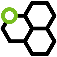 Veilederen må ha relevant faglig kompetanse innen det fagområdet som velges. Dette kan være bioingeniør med spesialistgodkjenning, mastergrad eller høyere kompetanse. Andre yrkesgrupper med kompetanse på minimum mastergradsnivå kan benyttes som veileder.Om fordypningsoppgavenTittelLengdeBegrunnelse for godkjenning av oppgavenBegrunnelse for godkjenning av oppgavenOppgavebesvarelsen bør være på 10-15 A4 sider, maskinskrevne med skriftstørrelse 12 og 1 ½ linjeavstand. I tillegg kommer forord, sammendrag, innholdsfortegnelse, figurer, tabeller og vedlegg. Fordypningsoppgaven skal fortrinnsvis følge ordinær IMRAD struktur. Avvik fra strukturen må begrunnes.Oppgavebesvarelsen bør være på 10-15 A4 sider, maskinskrevne med skriftstørrelse 12 og 1 ½ linjeavstand. I tillegg kommer forord, sammendrag, innholdsfortegnelse, figurer, tabeller og vedlegg. Fordypningsoppgaven skal fortrinnsvis følge ordinær IMRAD struktur. Avvik fra strukturen må begrunnes.